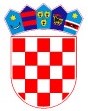 REPUBLIKA HRVATSKAMINISTARSTVO TURIZMA I SPORTAObrazac za prijavu na Natječaj za poticanje stjecanja stručnih kvalifikacija bivših i sadašnjih vrhunskih sportaša u 2020. godiniPRILOZI UZ PRIJAVU (ovisno o razini):Preslika osobne iskaznice,Uvjerenje nadležnog suda da se protiv prijavitelja ne vodi kazneni postupak (koje nije starije od 6 mjeseci),Rješenje o kategorizaciji sportaša - neovisno o trenutnom trajanju kategorizacije (sva do sada izdana Rješenja o kategorizaciji sportaša ili ovjereni izvod iz Registra kategoriziranih sportaša o svim izdanim rješenjima o razvrstavanju sportaša u određenu kategoriju od strane krovnog sportskog udruženja - Hrvatski olimpijski odbor, Hrvatski paraolimpijski odbor, Hrvatski sportski savez gluhih),Isprava/potvrda/ugovor visokog učilišta ili ustanove za obrazovanje odraslih u Republici Hrvatskoj koja je izdana na ime prijavitelja, a koja dokazuje upis i status polaznika te iznos i obvezu plaćanja školarine,Potvrda/izjava odgovorne osobe nadležnog nacionalnog sportskog saveza ili krovnog sportskog udruženja o ostvarenim uspjesima i rezultatskom značenju.Ime i prezimeIme oca ili majkeDatum i mjesto rođenjaOIBBroj žiroračunaNaziv bankeAdresa prebivalištaAdresa boravišta (ukoliko je različita od prebivališta)DržavljanstvoKontakt telefonAdresa e-poštePrimam stipendiju iz javnih izvora za izabrani program obrazovanja (zaokružiti)DA            NE            NEPrijavljujem se za razinu (zaokružiti) A BB      COsvajač medalje na (zaokružiti)                                            OIPOIPOIOIGOsvajač medalje na(zaokružiti)                                            svjetsko prvenstvo (SP)svjetsko prvenstvo (SP)europskoprvenstvo (EP)   nacionalno prvenstvo (NP)europskoprvenstvo (EP)   nacionalno prvenstvo (NP)Duljina trajanja kategorizacijeI. kategorija__________ godina ukupno (upisati)
(npr. valjana kategorizacija od 2007. do 2011. i od 
2015. do 2019.; to je 8 godina ukupno) __________ godina ukupno (upisati)
(npr. valjana kategorizacija od 2007. do 2011. i od 
2015. do 2019.; to je 8 godina ukupno) __________ godina ukupno (upisati)
(npr. valjana kategorizacija od 2007. do 2011. i od 
2015. do 2019.; to je 8 godina ukupno) __________ godina ukupno (upisati)
(npr. valjana kategorizacija od 2007. do 2011. i od 
2015. do 2019.; to je 8 godina ukupno) Duljina trajanja kategorizacijeII. kategorija__________ godina ukupno (upisati) 
(npr. valjana kategorizacija od 2007. do 2009. i od 
2012. do 2014.; to je 4 godine ukupno) __________ godina ukupno (upisati) 
(npr. valjana kategorizacija od 2007. do 2009. i od 
2012. do 2014.; to je 4 godine ukupno) __________ godina ukupno (upisati) 
(npr. valjana kategorizacija od 2007. do 2009. i od 
2012. do 2014.; to je 4 godine ukupno) __________ godina ukupno (upisati) 
(npr. valjana kategorizacija od 2007. do 2009. i od 
2012. do 2014.; to je 4 godine ukupno) Duljina trajanja kategorizacijeIII. kategorija__________ godina ukupno (upisati)
(npr. valjana kategorizacija od 2005. do 2006. i od 
2019. do 2020.; to je 2 godine ukupno) __________ godina ukupno (upisati)
(npr. valjana kategorizacija od 2005. do 2006. i od 
2019. do 2020.; to je 2 godine ukupno) __________ godina ukupno (upisati)
(npr. valjana kategorizacija od 2005. do 2006. i od 
2019. do 2020.; to je 2 godine ukupno) __________ godina ukupno (upisati)
(npr. valjana kategorizacija od 2005. do 2006. i od 
2019. do 2020.; to je 2 godine ukupno) Vrsta i razina upisanog studija (zaokružiti)Naziv visokog učilišta_________________________
SVEUČILIŠNIpreddiplomski	diplomskiintegrirani preddiplomski i diplomski_________________
SVEUČILIŠNIpreddiplomski	diplomskiintegrirani preddiplomski i diplomski_________________
STRUČNIkratki stručnipreddiplomskispecijalistički diplomski
STRUČNIkratki stručnipreddiplomskispecijalistički diplomski
STRUČNIkratki stručnipreddiplomskispecijalistički diplomskiUstanova za obrazovanje odraslih u Republici HrvatskojNaziv ustanove:____________________________________________________________________________Naziv ustanove:____________________________________________________________________________Naziv programa:____________________________________________________________________________________Naziv programa:____________________________________________________________________________________Naziv programa:____________________________________________________________________________________Ukupno trajanje upisanog studijskog programa (broj godina)Ukupno trajanje programa obrazovanja odraslih (broj sati)Godina prvog upisa u studijski program/program obrazovanja odraslih	Godina studija koju student/sportaš trenutno pohađaDatum:Datum:Potpis:U 